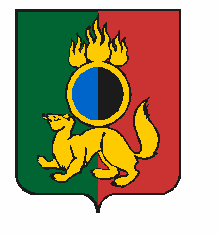 ГЛАВА ГОРОДСКОГО ОКРУГА ПЕРВОУРАЛЬСКПОСТАНОВЛЕНИЕг. ПервоуральскПОСТАНОВЛЯЮ:10.02.2022№17О внесении изменений в постановление Главы городского округа Первоуральск    от 31 октября  2018 года № 66 «Об утверждении Положения об Администрации городского округа Первоуральск»   В соответствии с Федеральным законом от 6 октября 2003 года № 131-ФЗ «Об общих принципах организации местного самоуправления в Российской Федерации», руководствуясь Уставом городского округа Первоуральск 1. Внести изменения в постановление Главы городского округа Первоуральск    от 31 октября  2018 года № 66 «Об утверждении Положения об Администрации городского округа Первоуральск», изложив положение  в новой редакции (прилагается).  2. Опубликовать настоящее постановление в газете «Вечерний Первоуральск» и разместить на официальном сайте городского округа Первоуральск.            3. Контроль за исполнением настоящего постановления оставляю за собой. 